Dear Parents,We can now share with you our plans for wider opening. Following DfE advice, we have prioritised children in Educare (children of critical workers), foundation, year one and finally year 6. Over the last two weeks,  I have completed a detailed risk assessment taking into account the Department of Education's and the Academy Trust's guidance.  This guidance is based on children being taught in small class bubbles; with the sizes being dictated by the capacity of each classroom, calculated using a social distancing measure. I can now to share the outcomes with you.Based on the number of children wishing to return to school from the recent parent survey, we will be able to run: two Educare bubbles, two foundation bubbles and two year 1 bubbles but not nursery or year 6 at present. However, this may have to be adjusted if demand for spaces increases. Obviously, having smaller bubbles means that they may not be with their 'usual' class teacher or be in their 'usual' classroom. Classrooms will look very different. Pupils will sit at their own desk within a two metre square. Children will be discouraged from leaving their square. They will have their own set of resources to minimise cross infection. The children will have a phased start and end to their day, operate their own timetable having different play and lunchtimes meaning they will have no contact with the children in other bubbles. Over the course of the next week, we will re-organise and resource rooms to be suitable for the children. The teaching teams will be:In order to finalise our plans, we now need parents of the foundation and year 1 children to confirm that they wish for their child to return to school. Can all of the foundation and year one parents please complete the online form and please confirm their email address. As time will be tight, all further details will be directly emailed out to you. These will include: the arrangements to access the school site, their child's teacher, start and end time, doors of entry, lunch arrangements etc.The proposed dates for wider opening are: Foundation - 3rd June; Year 1 - 8th June, subject to available space and resources.Due to the increasing demands in Educare, we will now have to request evidence of critical parents’ shift patterns so we can match demand to provision. When a parent can work at home, the child should remain at home.We all appreciate that school will be very different for the children who return to us next month but we will do our best to make sure school remains a positive learning environment. For the children who will have to continue to work at home, the teachers will continue to provide parents with suitable work to undertake.Regards,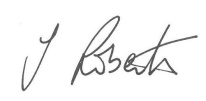    Joe Roberts   HeadteacherYear GroupTeacherRoomFoundation A  Miss EverittFoundation Foundation B  Mr WoodgatesYear 2Year 1 AMiss RoodYear 3Year 1 BMiss PhillipsYear 4Educare Key stage 1Miss JenningsELC room 1Educare Key Stage 2Mr GallagherYear 5